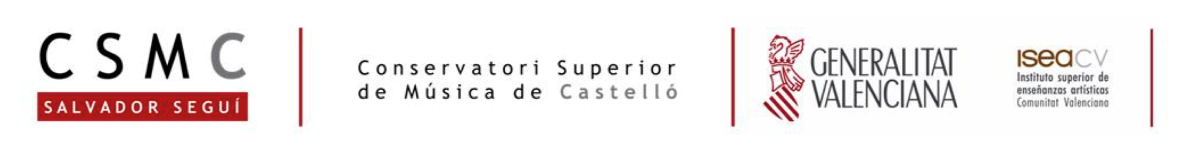 El/la alumno/a ……………………………………………………………………………………………………………..con DNI ……………………………………DECLARO BAJO MI RESPONSABILIDAD QUE TENGO APROBADOS TODOS LOS CRÉDITOS Y ESO ME PERMITE EL DEPÓSITO, LECTURA Y DEFENSA DEL TFG/TFM EN EL CONSERVATORI SUPERIOR DE MÚSICA “SALVADOR SEGUÍ”                                             Castelló de la Plana a                 de                                de   20  Signat:……………………………………………………….Firmado:……………………………………………………...